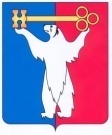 АДМИНИСТРАЦИЯ ГОРОДА НОРИЛЬСКАКРАСНОЯРСКОГО КРАЯПОСТАНОВЛЕНИЕ12.09.2017	  г. Норильск	        № 363В целях урегулирования отдельных вопросов осуществления должностными лицами Администрации города Норильска полномочий, ПОСТАНОВЛЯЮ:Внести в постановление Администрации города Норильска от 14.01.2010 № 02 «О распределении полномочий между должностными лицами Администрации города Норильска» (далее – Постановление) следующие изменения:пункт 7 приложения № 1 к Постановлению исключить;дополнить приложение № 5 к Постановлению пунктами 14 и 15 следующего содержания:«14. Согласовывает план закупок, план-график закупок МУП «КОС»,
МУП ТПО «ТоргСервис» и МУП «НПОПАТ», подготовленные предприятиями 
в рамках Федерального закона от 05.04.2013 № 44-ФЗ «О контрактной системе 
в сфере закупок товаров, работ, услуг для обеспечения государственных 
и муниципальных нужд», а также изменения и дополнения, вносимые в план закупок, план-график закупок в части целесообразности осуществления закупок.15. Согласовывает закупки муниципальных унитарных предприятий, совершаемые в рамках Федерального закона от 18.07.2011 № 223-ФЗ «О закупках товаров, работ, услуг отдельными видами юридических лиц», н предусмотренные планом закупок, стоимость которых превышает 500 тыс. руб. по одному договору 
в части целесообразности осуществления закупок.».2. Внести в Порядок согласования закупок товаров, работ, услуг, совершаемых муниципальными унитарными предприятиями муниципального образования город Норильск в рамках Федерального закона от 18.07.2011 № 223-ФЗ, утвержденный постановлением Администрации города Норильска от 20.06.2014 
№ 360 (далее – Порядок согласования закупок МУП) следующие изменения:2.1. пункт 4.1 Порядка согласования закупок МУП изложить в следующей редакции:«4.1. При необходимости осуществления закупки, не предусмотренной планом закупок, предприятию необходимо внести изменения в план закупки и предоставить его в УПРиУ на согласование. Закупки, не предусмотренные планом закупок, на сумму превышающую 500 тыс. руб. по одному договору, предприятие предварительно направляет на согласование заместителю Руководителя Администрации города Норильска по городскому хозяйству в части целесообразности проведения закупок.»;2.2. первый абзац пункта 4.2 Порядка согласования закупок МУП изложить 
в следующей редакции:«4.2. Согласование изменений в план закупок осуществляется УПРиУ в срок не более пяти рабочих дней со дня, следующего за днем получения плана закупок для согласования, за исключением случаев, предусмотренных вторым - четвертым абзацами настоящего пункта.»;2.3. пункт 4.2 Порядка согласования закупок МУП дополнить вторым - четвертым абзацами следующего содержания:«УПРиУ вправе внести предложение заместителю Руководителя Администрации города Норильска по собственности и развитию предпринимательства об организации и проведении заседания балансовой комиссии с целью обсуждения вопроса о возможности, целесообразности осуществления соответствующей закупки. Данное предложение подготавливается УПРиУ в течение 3 рабочих дней с момента поступления на согласование соответствующей закупки.В случае принятия заместителем Руководителя Администрации города Норильска по собственности и развитию предпринимательства положительного решения о проведении заседания балансовой комиссии, в случае положительного решения балансовой комиссии в отношении соответствующей закупки УПРиУ осуществляет согласование данной закупки в течение 1 рабочего дня с момента вынесения положительного решения балансовой комиссии по данной закупке.В случае принятия заместителем Руководителя Администрации города Норильска по собственности и развитию предпринимательства положительного решения о проведении заседания балансовой комиссии, в случае отрицательного решения балансовой комиссии в отношении соответствующей закупки УПРиУ возвращает документы о соответствующей закупке без согласования в адрес предприятия.»;2.4. пункт 4.3 Порядка согласования закупок МУП слова «должностными лицами, указанными в настоящем разделе,» заменить словами «заместителем Руководителя Администрации города Норильска по городскому хозяйству»;2.5. пункт 4.4 Порядка согласования закупок МУП исключить. 3. Внести в Порядок согласования закупок товаров, работ, услуг, совершаемых обществами с ограниченной ответственностью, единственным участником которых является Администрация города Норильска в рамках Федерального закона от 18.07.2011 № 223-ФЗ, утвержденный постановлением Администрации города Норильска от 20.06.2014 № 360 (далее – Порядок согласования закупок ООО) следующие изменения:3.1. Пункт 4.1 Порядка согласования закупок ООО изложить в следующей редакции:«4.1. При необходимости осуществления закупки, не предусмотренной планом закупки, обществу необходимо внести изменения в план закупок, 
и предоставить их в УПРиУ на согласование.».3.2. первый абзац пункта 4.2 Порядка согласования закупок ООО изложить 
в следующей редакции:«4.2. Согласование изменений в план закупок осуществляется УПРиУ в срок не более пяти рабочих дней со дня, следующего за днем получения плана закупок для согласования, за исключением случаев, предусмотренных вторым - четвертым абзацами настоящего пункта.»;3.3. пункт 4.2 Порядка согласования закупок ООО дополнить вторым - четвертым абзацами следующего содержания:«УПРиУ вправе внести предложение заместителю Руководителя Администрации города Норильска по собственности и развитию предпринимательства об организации и проведении заседания балансовой комиссии с целью обсуждения вопроса о возможности, целесообразности осуществления соответствующей закупки. Данное предложение подготавливается УПРиУ в течение 3 рабочих дней с момента поступления на согласование соответствующей закупки.В случае принятия заместителем Руководителя Администрации города Норильска по собственности и развитию предпринимательства положительного решения о проведении заседания балансовой комиссии, в случае положительного решения балансовой комиссии в отношении соответствующей закупки УПРиУ осуществляет согласование данной закупки в течение 1 рабочего дня с момента вынесения положительного решения балансовой комиссии по данной закупке.В случае принятия заместителем Руководителя Администрации города Норильска по собственности и развитию предпринимательства положительного решения о проведении заседания балансовой комиссии, в случае отрицательного решения балансовой комиссии в отношении соответствующей закупки УПРиУ возвращает документы о соответствующей закупке без согласования в адрес Общества.»;3.4. Пункты 4.3-4.4 Порядка согласования закупок ООО исключить.4. Опубликовать настоящее Постановление в газете «Заполярная правда» 
и разместить на официальном сайте муниципального образования город Норильск.Руководитель Администрации города Норильска	Е.Ю. ПоздняковО внесении изменений в отдельные постановления Администрации города Норильска